Publicado en Sarriguren 31621 el 29/10/2020 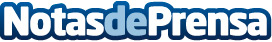 Comermuybien.com se renueva para convertirse en el buscador de restaurantes y hoteles en NavarraEl portal comermuybien.com que ya puede consultarse directamente desde un enlace en Pamplona Actual ofrece un complemento perfecto como guía o buscador del sector para que la visita sea lo más agradable posibleDatos de contacto:Ricardo Barquín652778185Nota de prensa publicada en: https://www.notasdeprensa.es/comermuybien-com-se-renueva-para-convertirse Categorias: Gastronomía Navarra Turismo Restauración http://www.notasdeprensa.es